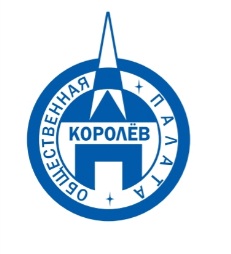 Общественная палата
    г.о. Королёв МО                ул.Калинина, д.12/6Акт
осмотра санитарного содержания контейнерной площадки (КП) 
согласно новому экологическому стандартуМосковская обл. «10» февраля 2021 г.г.о.Королев, мкр. Болшево, ул.Комитетский лес д.15     (адрес КП)Комиссия в составе:  Кошкиной Любови Владимировны -  председателя комиссии,                      Сильянова Тамара Александровна – член комиссии,По КП г.о. Королев,  мкр. Болшево, ул. Комитетский лес д.15Результаты осмотра состояния КП комиссиейПрочее /примечания:Мобильная группа Общественной палаты г.о. Королев продолжает следить за качеством оказываемых услуг по сбору и вывозу отходов из жилого сектора. Сегодня была проверена контейнерная площадка (КП) в мкр-не Болшево по адресу: ул. Комитетский лес, д.15.Контрольные мероприятия показали: КП соответствует требованиям действующего законодательства, содержится в хорошем состоянии, график вывоза мусора не нарушен. Имеется замечание:- два дополнительных синих контейнера стоят не под водонепроницаемой крышей;По данным проверки составлен АКТ, который будет направлен в адрес Управляющей компании АО "Жилкомплекс" и регоператора для устранения замечаний. Проверки продолжаются.Подписи: 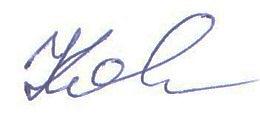 Кошкина Л.В. 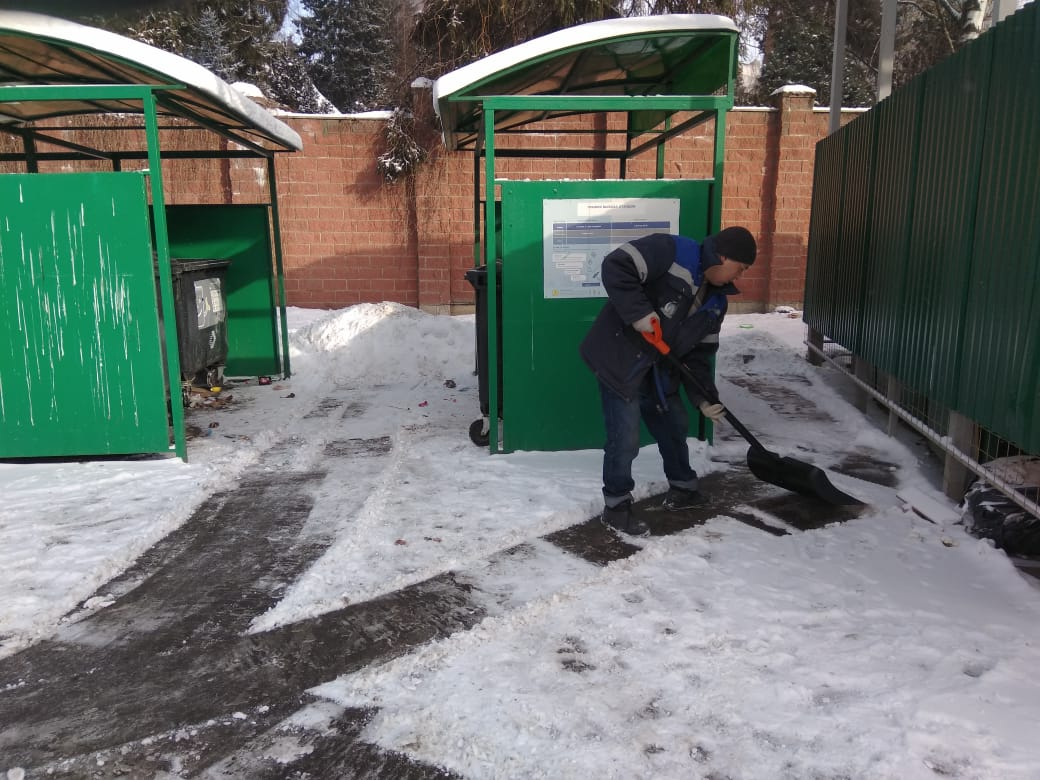 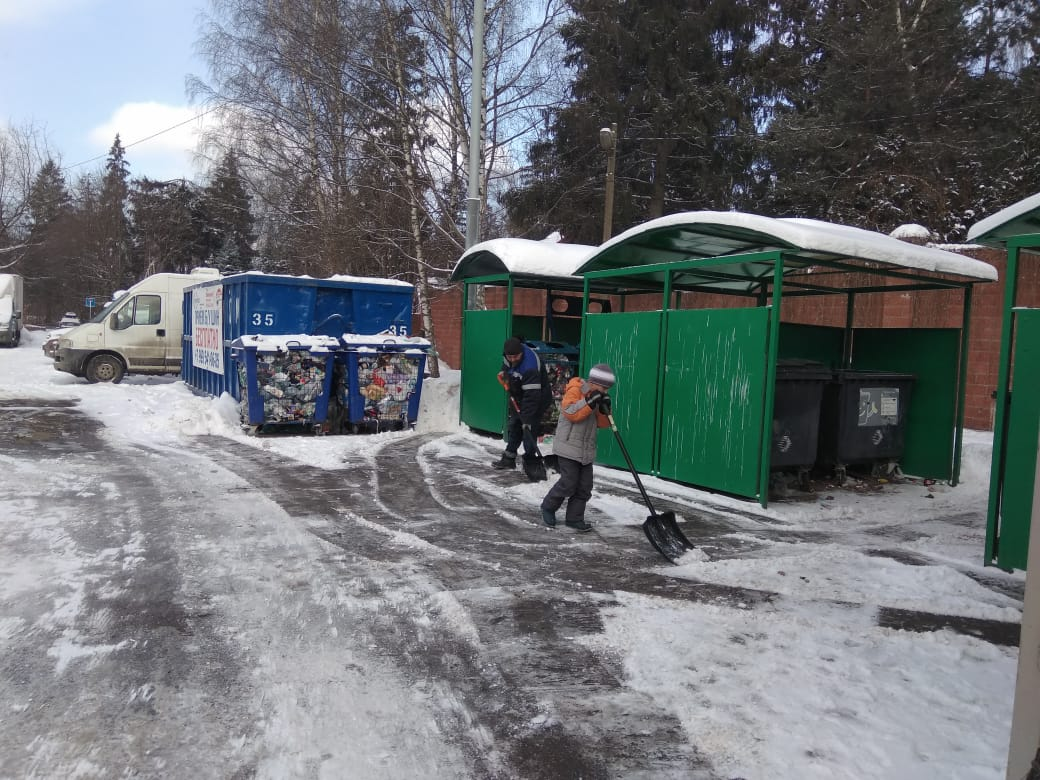 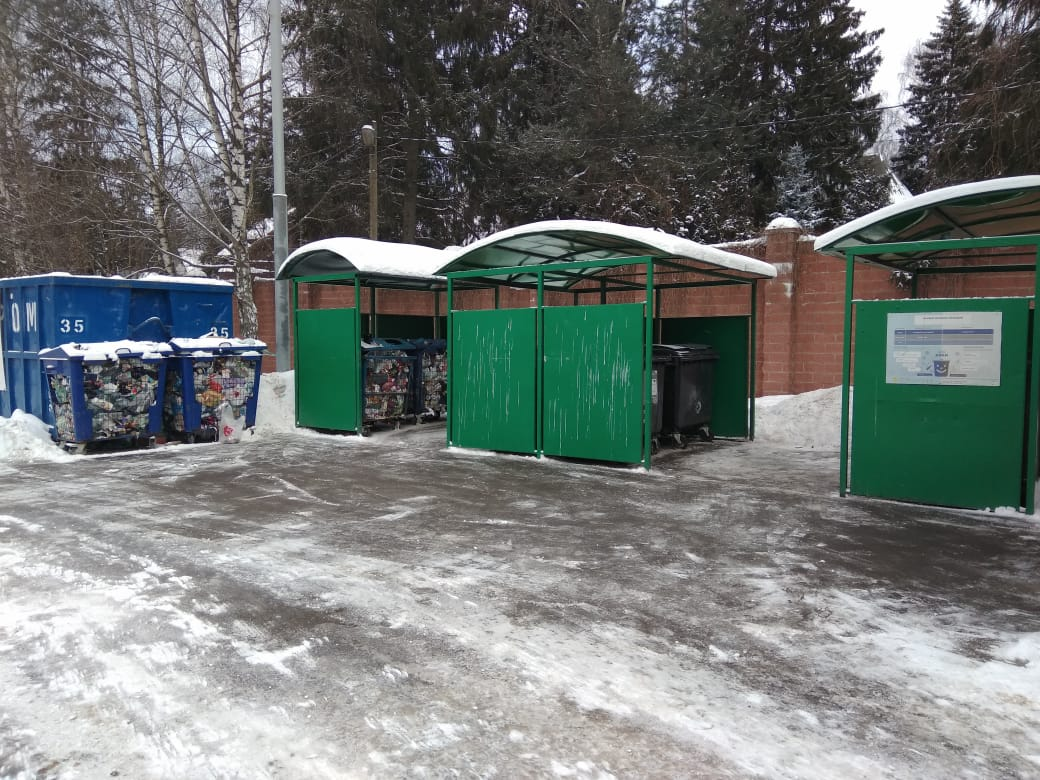 №Критерии оценки контейнерной площадкиБез нарушенийНарушения1Наполнение баков+2Санитарное состояние+3Ограждение с крышей (серые баки под крышей) +4Твёрдое покрытие площадки+5Наличие серых/синих контейнеров (количество)8/46Наличие контейнера под РСО (синяя сетка)47График вывоза и контактный телефон+8Информирование (наклейки на баках как сортировать)+9Наличие крупногабаритного мусора+